
ΑΠΟΤΕΛΕΣΜΑΤΑ ΕΞΕΤΑΣΕΩΝΜάθημα: 752 Αριθμητική Γραμμική Άλγεβρα
Περίοδος: Πτυχιακή Μάιος 2023Αιτήσεις για αναβαθμολόγηση στο ερωτηματολόγιο που έχει δημιουργηθεί στην eclass.Από 19/5/23 έως 22/5/23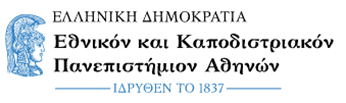 Τμήμα ΜαθηματικώνΠανεπιστημιούπολη,Ζωγράφου, 15784Αριθμός ΜητρώουΒαθμόςΑριθμός ΜητρώουΒαθμόςΑριθμός ΜητρώουΒαθμός111220100024901112201600291011122018000892111220140002431112201700020511122018001045111220140038731112201700141311122018001733111220140043231112201700220211122018001913111220140046311112201700312011122018001945111220150018451112201700329011122018002076111220160005821112201800045211122018003023111220160015051112201800070311122018003563